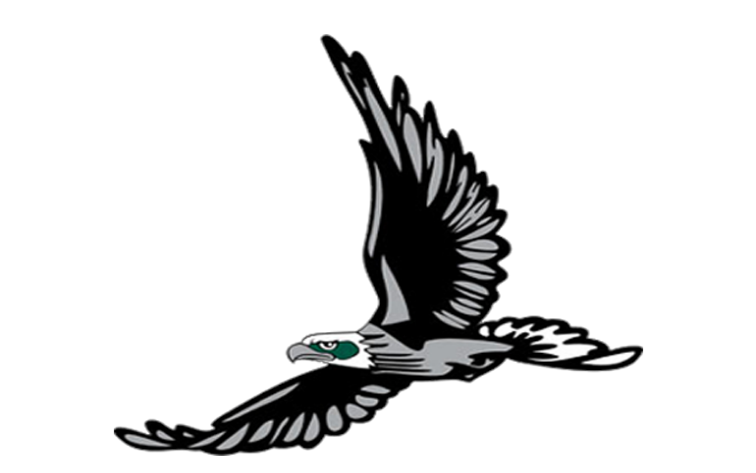 6th Annual Boarder WarsAtSouth Walton High SchoolWhen: Friday December 7th and Saturday December 8th Where:  645 Greenway Trail, Santa Rosa Beach, FL 32459Weigh ins: 12pm CST on Friday, Saturday 7:30am Wrestling Begins: 2:30pm on Friday, 9:30am on SaturdayCost $375.00Format: Friday will be an IBT Pool Round Robin 4 pools of 6. Top 4 wrestlers in each pool will advance to Saturday’s 16-man bracket. We will be running six mats on Friday and 4 mats on Saturday.  Saturday.Top 6 Wrestlers place. 30 min break before the finals For any further questions please contact Tournament director Carrie Nick at (850)-217-9912 or Travis Laxton at (386)-209-2017. Athletic Trainer will be on site. 